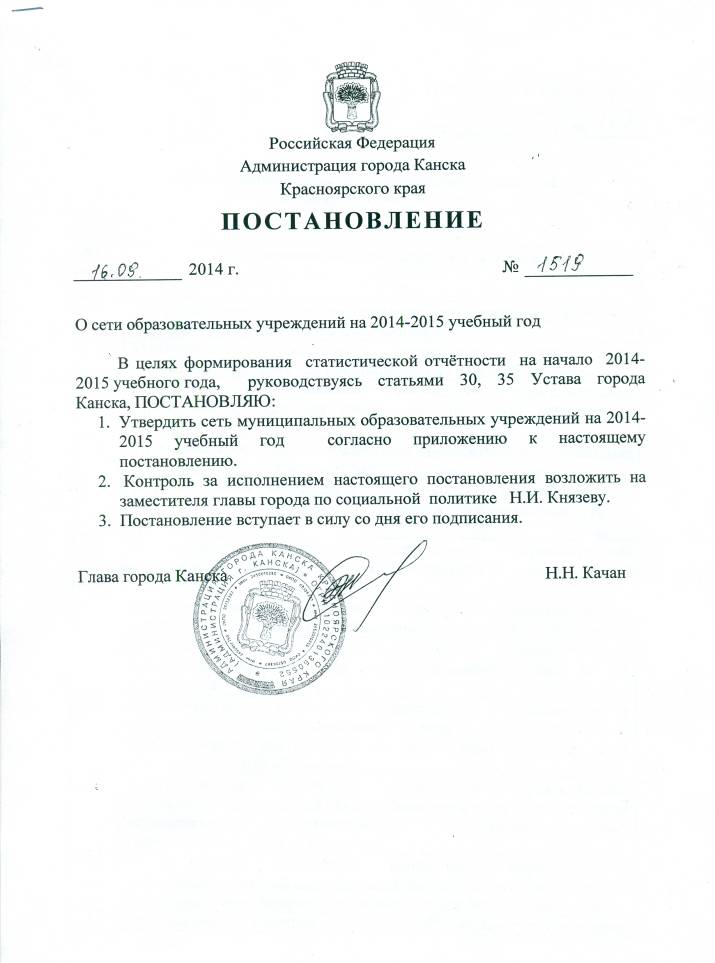 Приложениек Постановлениюадминистрации города Канскаот 16 сентября 2014 г. N 1519СЕТЬ МУНИЦИПАЛЬНЫХ ОБРАЗОВАТЕЛЬНЫХ УЧРЕЖДЕНИЙНА 2014 - 2015 УЧЕБНЫЙ ГОДНачальник МКУ"УО администрации г. Канска"А.П.ПАНОВN п/пНаименование образовательного учреждения1Муниципальное казенное дошкольное образовательное учреждение "Детский сад присмотра и оздоровления N 1"2Муниципальное бюджетное дошкольное образовательное учреждение "Детский сад комбинированного вида N 5 "Колосок"3Муниципальное бюджетное дошкольное образовательное учреждение детский сад комбинированного вида N 8 "Лесная сказка"4Муниципальное казенное дошкольное образовательное учреждение "Детский сад компенсирующего вида с приоритетным осуществлением квалифицированной коррекции отклонений в физическом и психическом развитии воспитанников N 9 "Колокольчик"5Муниципальное бюджетное дошкольное образовательное учреждение "Детский сад комбинированного вида N 10 "Аленушка"6Муниципальное бюджетное дошкольное образовательное учреждение "Детский сад комбинированного вида N 11 "Яблонька"7Муниципальное автономное дошкольное образовательное учреждение "Детский сад комбинированного вида N 15 "Сибирячок" г. Канска8Муниципальное бюджетное дошкольное образовательное учреждение общеразвивающего вида с приоритетным осуществлением деятельности по физическому развитию детей "Детский сад N 16 "Родничок"9Муниципальное бюджетное дошкольное образовательное учреждение "Детский сад общеразвивающего вида с приоритетным осуществлением деятельности по социально-личностному развитию детей N 17 "Светлячок"10Муниципальное бюджетное дошкольное образовательное учреждение "Детский сад общеразвивающего вида с приоритетным осуществлением физического развития детей N 18 "Подснежник"11Муниципальное казенное дошкольное образовательное учреждение "Детский сад комбинированного вида N 21 "Золотой ключик"12Муниципальное бюджетное дошкольное образовательное учреждение "Детский сад общеразвивающего вида с приоритетным осуществлением деятельности по социально-личностному развитию детей N 22 "Веселые нотки"13Муниципальное бюджетное дошкольное образовательное учреждение "Детский сад присмотра и оздоровления N 27 "Солнышко"14Муниципальное бюджетное дошкольное образовательное учреждение "Детский сад общеразвивающего вида с приоритетным осуществлением деятельности по социально-личностному развитию детей N 28 "Ручеек"15Муниципальное казенное дошкольное образовательное учреждение "Детский сад общеразвивающего вида с приоритетным осуществлением деятельности по социально-личностному развитию детей N 32 "Елочка"16Муниципальное бюджетное дошкольное образовательное учреждение "Детский сад N 34 "Ромашка" общеразвивающего вида с приоритетным осуществлением деятельности по художественно-эстетическому развитию детей"17Муниципальное казенное дошкольное образовательное учреждение "Детский сад общеразвивающего вида с приоритетным осуществлением деятельности по социально-личностному развитию детей N 35 "Солнышко"18Муниципальное бюджетное дошкольное образовательное учреждение "Детский сад" общеразвивающего вида с приоритетным осуществлением деятельности по социально-личностному развитию детей N 36 "Малышок"19Муниципальное бюджетное дошкольное образовательное учреждение "Детский сад комбинированного вида N 39 "Теремок"20Муниципальное казенное дошкольное образовательное учреждение "Детский сад N 41 "Подснежник"21Муниципальное автономное дошкольное образовательное учреждение "Детский сад общеразвивающего вида с приоритетным осуществлением деятельности по физическому развитию детей N 44 "Дюймовочка"22Муниципальное бюджетное дошкольное образовательное учреждение общеразвивающего вида с приоритетным осуществлением деятельности по социально-личностному развитию детей "Детский сад N 45 "Снегурочка"23Муниципальное бюджетное дошкольное образовательное учреждение "Детский сад общеразвивающего вида с приоритетным осуществлением деятельности по социально-личностному развитию детей N 46 "Снегири"24Муниципальное бюджетное дошкольное образовательное учреждение Детский сад N 47 "Теремок" комбинированного вида25Муниципальное бюджетное дошкольное образовательное учреждение "Детский сад комбинированного вида N 49 "Росинка"26Муниципальное бюджетное дошкольное образовательное учреждение "Детский сад комбинированного вида N 50 "Журавушка" г. Канска27Муниципальное бюджетное дошкольное образовательное учреждение "Детский сад общеразвивающего вида с приоритетным осуществлением деятельности по познавательно-речевому развитию детей N 52 "Веселый дельфин"28Муниципальное бюджетное дошкольное образовательное учреждение "Детский сад комбинированного вида N 53 "Радуга"29Муниципальное автономное общеобразовательное учреждение лицей N 1 г. Канска30Муниципальное автономное общеобразовательное учреждение "Гимназия N 1" г. Канска31Муниципальное автономное общеобразовательное учреждение гимназия N 4 г. Канска32Муниципальное бюджетное общеобразовательное учреждение средняя общеобразовательная школа N 2 г. Канска33Муниципальное бюджетное общеобразовательное учреждение средняя общеобразовательная школа N 3 г. Канска34Муниципальное бюджетное общеобразовательное учреждение средняя общеобразовательная школа N 5 г. Канска35Муниципальное бюджетное общеобразовательное учреждение средняя общеобразовательная школа N 6 г. Канска36Муниципальное бюджетное общеобразовательное учреждение средняя общеобразовательная школа N 7 г. Канска37Муниципальное казенное общеобразовательное учреждение основная общеобразовательная школа N 8 г. Канска38Муниципальное казенное общеобразовательное учреждение средняя общеобразовательная школа N 9 г. Канска39Муниципальное бюджетное общеобразовательное учреждение средняя общеобразовательная школа N 1140Муниципальное бюджетное общеобразовательное учреждение средняя общеобразовательная школа N 15 г. Канска41Муниципальное казенное общеобразовательное учреждение основная общеобразовательная школа N 17 г. Канска42Муниципальное бюджетное общеобразовательное учреждение средняя общеобразовательная школа N 18 г. Канска43Муниципальное бюджетное общеобразовательное учреждение средняя общеобразовательная школа N 19 г. Канска44Муниципальное казенное общеобразовательное учреждение основная общеобразовательная школа N 20 г. Канска45Муниципальное бюджетное общеобразовательное учреждение средняя общеобразовательная школа N 21 г. Канска46Муниципальное казенное общеобразовательное учреждение основная общеобразовательная школа N 2247Муниципальное казенное образовательное учреждение для детей, нуждающихся в психолого-педагогической и медико-социальной помощи "Центр диагностики и консультирования" г. Канска48Муниципальное бюджетное образовательное учреждение дополнительного образования детей "Дом детского творчества"49Муниципальное бюджетное образовательное учреждение дополнительного образования детей "Центр детского технического творчества"50Муниципальное бюджетное учреждение дополнительного образования "Дом детского и юношеского туризма и экскурсий"51Муниципальное бюджетное образовательное учреждение дополнительного образования детей "Станция юных натуралистов"